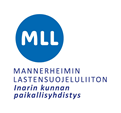 TOIMINTAKERTOMUS 2022                       	Puheenjohtajan katsausYhdistyksen toimintavuosi 2022 oli yhdistyksemme toinen, uudella, koko Inarin kunnan kattavalla toiminta alueella ja yhteisenä yhdistyksenä. Aloimme saada käynnistettyä toimintaa Inarissa uudestaan taukojen jälkeen, joita korona sekä vapaaehtoisten toimijoiden puute väliaikaisesti hiljensi. Tätä työtä jatkamme ja pyrimme edelleen tuottamaan toimintoja eri puolille kuntaa. Vapaaehtoisia tekijöitä tarvitaan sen mahdollistamiseksi. Vapaaehtoisten ja erityisesti hallituksen aktiivien panos on korvaamaton tapahtumien toteutukselle, suunnittelusta loppusiivoukseen. Kaiken tämän he tekevät korvauksetta, vain hyvää mieltä saaden ja yhteistä aikaa viettäen niin talkoolaisten kuin osallistujien kesken. Juuri tämä onkin suurin yhdistyksen voimavara ja pääoma, jota ei kirjanpitoon voi kirjata. Vapaaehtoisuus on myös meille osallistujille merkittävää toimintaa. Koemme tekevämme tärkeää työtä. Mahdollistamme toimintoja, joissa lapset ja vanhemmat voivat yhdessä perheenä tai yhdessä perheiden kanssa viettää aikaa erilaisin toimin ja erilaisessa ympäristössä kuin vain kotonaan. Näiden perheiden kohtaaminen ja vertaistuen mahdollistamisen tärkeys näkyy lasten kasvoilta, niiden arkisten keskusteluiden kautta joita perheiden kesken käydään ja siinä, että tapahtumiin tullaan uudestaan ja yhdistykselle esitetään myöskin toiveita sopivista tapahtumista. Vapaaehtoisina saamme itsellemme arvojemme mukaista toimintaa, mahdollistamme myös omille lapsille turvallista ja mielekästä tekemistä, vietämme aikaa toisten vapaaehtoisten aikuisten kanssa jotka tuovat mukanaan taitonsa, tietonsa, huumorista ja toteuttamisen iloa. Näistä me saamme palkkiomme vapaaehtoisuudesta. Taloudellisesti yhdistyksen tilanne on vakaa, mutta ei taloudellisesti runsas. Varat, joita saamme yhdistyksen varainkeruuna  toteutettavasta pullopanttikeräyksestä menee kokonaisuudessaan perhekahviloiden ilmaisen ruokailun toteuttamiseen osallistujille. Muu tulo jäsenmaksuista, avustuksista tai lahjoituksista eri muodoissa mahdollistaa meille toteutettavat tapahtumat, tempaukset ja kerhot joita vuoden aikana tarjoamme lapsiperheille. Toimintaamme raamittaa vahvasti Mannerheimin Lastensuojeluliiton (keskusliitto) linjaukset ja tuki, joihin on turvallista ja selkeätä toiminnassa nojata. MLL Lapin piiri on yhteistyökumppanimme ja yhdistää alueemme paikallisyhdistyksiä jakamaan ideoita ja toimintatapoja, joita alueemme yhdistykset ovat hyväksi havainneet. Paikallisyhdistyksenä me teemme oman näköistä toimintaamme ja omien voimavarojen mukaisesti, toivottavasti jatkossa vielä laajemminkin toimialueellamme nimemme, Mannerheimin Lastensuojeluliiton (MLL) Inarin kunnan paikallisyhdistys ry, mukaisesti. Tässä alla on toimintaamme vuonna 2022 kirjattuna. Tervetuloa mukaan toimintaan!Yleistä yhdistyksen toiminnastaToiminta-ajatusMLL:n Inarin kunnan paikallisyhdistyksen päätavoite on edistää inarilaisperheiden ja -lasten hyvinvointia. Yhdistys pitää lasten asiaa esillä ja on korvana perheiden tarpeille. Yhdistys pyrkii myös viemään lapsiperheiden viestiä eteenpäin sekä Inarin kunnan päätöksenteossa että valtakunnallisella tasolla. Yhdistys toiminnallaan haluaa tukea nimenomaan perheiden yhteistä tekemistä ja toimintaa, mahdollistamalla sitä erilaisin tempauksin ja tapahtumin. Toiminnan tavoitteetYhdistyksen keskeisintä toimintaa on perhekahviloiden ylläpitäminen perheiden kohtaamisen mahdollistajana ja arjen tukena. Yhdistys on pystynyt, pääosin pullopanttikeräysvaroilla, tuottamaan Ivalon perhekahvilaan ilmaisen lämpimän ruoan.Inarin perhekahvilatoiminta käynnistyi uudelleen loppusyksyn aikana ja siellä yhdistys tarjoaa kävijöille ilmaisen välipalan. Perhekahvilatoiminta on yhdistyksen ydintoimintoja ja toimintamuotona se on selkein perheille tarjottu tuen muoto, jonka merkitys on meille selkeä. 
Toiminnan kuvaus toiminta- aloittainPerhekahvilatIvalossa perhekahvila pidettiin tiistaisin klo 10-12 Ivalon nuoriso- ja urheilutalolla (Stönö). Perhekahvilan yhteydessä oli vapaa salivuoro klo 9.30-11 sekä yhdistyksen tarjoama ilmainen lämmin ateria. Aterian meille valmisti ja kuljetti Matkahuolto ja pitopalvelu Kuuputti. Ylimääräiseksi jäänyt ruoka jaetaan osallistujien kesken kotiin vietäväksi. Perhekahvila toimii matalan kynnyksen vertaistapahtumana ilman mitään erillistä ohjelmasisältöä. Aikuiset järjestävät yhteistä puuhaa lapsille salissa ja nuorisotilan puolella. Ivalon perhekahvila siirtyi kesän ajaksi leikkipuistotapaamisiksi. Inarin perhekahvila aloitti toiminnan kunnan Inarin kylän nuorisotila Vintillä syksyllä. Inarin perhekahvilassa tarjottiin käytännön syistä osallistujille ilmainen kylmä välipala eväs. Perhekahvilan vapaaehtoinen ohjaaja ja äiti, haki eväät paikallisesta Sale-kaupasta yhdistyksen tilille tehdyin ostoin. Yhdistys piti IIvalon iltaperhekahvilat Stönöllä torstaisin, parittomilla viikoilla, klo 17.30-19. Perhekahvilassa ei ole varsinaista ohjelmaa, vaan toiminta mahdollistaa yhteisen tekemisen. Perhekahvilassa on tarjolla pientä iltapalaa. Iltaperhekahviloiden pitoa ei jatkettu syksyllä. Saariselälle ei saatu vuonna 2022 perhekahvila toimintaa toteutumaan. Ainolan TaaperotapaamisetYhdistys tuki tarjoilulla ja markkinomalla taaperotapaamisia Osallisuuskeskus Ainolassa sekä leikkipuistoissa. Mieskaverit
Toiminnan kautta vapaaehtoiset mieskaverit ovat tarjonneet pojille aikuisen seuraa ja huomiota, esimerkkiä ja ohjausta.Aiemmin toteutunut yhdistyksen mieskaveri -toimintaa ei toteutunut vuonna 2022. Perheliikuntavuoro
Alle kouluikäisille oli perheliikuntavuoro Ivalon urheilutalon liikuntasalissa tiistaisin klo 9.30-11, torstaisin syksyllä klo 10.15-11.00 sekä lauantaisin klo 14-16. Liikunta vuoroilla ei ollut ohjaajaa, vaan siellä aikuiset ja lapset liikkuivat omatoimisesti. Kesän aikana yhdistyksellä oli urheilukenttävuoro torstaisin klo 9-11. Inarin koululla järjestettiin lasten liikuntakerhoa lauantaisin klo 10-12 kevään aikana. Syksyllä kerhoa ei toteutunut.  Kepparikerho
Kepparikerho toteutettiin yhteistyössä kunnan vapaa-aikatoimen ja nuoriso-ohjaajan kanssa. Kerho kokoontui vuodenajan mukaan joko sisällä salissa tai ulkona urheilu- tai hiekkakentällä. Lumiukko -tapahtumaYhdistys toteutti Suomen Ladun Ulkona kuin lumiukko -tapahtuman Ivalon keskustassa 1.3. laskiaistiistaina. Tapahtumassa tarjottiin osallistujille kaakaot ja pullat Kahvila Shamaanissa. Inariviikot Liikennepuistotapahtuma Yhdistyksen perinteisesti toteuttama Liikennepuisto-tapahtuma toteutui yhdessä paikallisten kuljetusfirmojen kanssa. He tulivat esittelemään urheilutalon parkkipaikalle erilaisia isoja työkoneita ja ajoneuvoja. Tapahtumassa oli mehu- ja keksitarjoilu, jonka yhdistykselle tarjosi Saariselän Neste. Hiekkalinna -tapahtuma Toteutettiin Ivalon keskustan hiekkarannalla. Perheet tuottivat erilaisia hiekkarakennelmia. Kaikki osallistujat palkittiin pienimuotoisesti ja saaduin lahjoituksin. Lasten oikeuksien päivä su 20.11., Lauran Grillin tapahtumanaYritys järjesti tapahtuman oman toimintansa ympärille. Tapahtumassa oli mm. piirtämistä, kasvomaalausta, keppihevosia ja yrityksen tuote-alennuksia.  VieraatYhdistyksessä vieraili vuoden aikana uusi MLL Lapin piirin toiminnanjohtaja Katja Rippstein sekä vanhemmuusvalmentaja Jonna Vallivaara. Ensi- ja turvakodin henkilökuntaa vieraili Ainolan taaperotapaamisella sekä Inarin perhekahvilassa. Lukumummit ja -vaaritToiminnan organisointivastuu siirtyi MLL Lapin piirille, joka käynnisti toimintaa uudessa koulukeskuksessa. Toimintaa mainostettiin ja vapaaehtoisia rekrytoitiin esittelytapahtumalla koulun avoimien ovien päivänä. Paikalla oli piirin työntekijä ja paikallisyhdistyksen edustaja. Tiedottaminen ja esikoisvauvojen muistaminenYhdistys tiedotti toiminnastaan paikallislehden yhdistyspalstalla viikoittain ja omassa Facebook-ryhmissään sekä instagramissa, kerho- ja tapahtumakohtaisesti. Yhdistyksen kotisivuilla tiedotettiin yhdistyksen perusasioista ja sinne päivittyi facebook- tiedotteet. Yhdistyksen tiedotusvastaavat kävivät maksullisessa Nettitiimin koulutuksessa helmikuussa 2022. Kerhoista ja tapahtumista laitettiin tiedotteita myös kauppojen ja tilojen ilmoitustauluille. Yhdistys lähetti kaksi jäsenkirjettä kaikille jäsenilleen vuonna 2022. Yhdistys jatkoi yhteistyötä neuvolan kanssa jakamalla heidän kauttaan tiedotuspakettiaan esikoisvauvoille lahjoitettujen villasukkien mukana. Yhdistyksen aktiivijäsen kävi neuvolan perhevalmennustapaamisissa kertomassa yhdistyksen toiminnasta.KeräyksetYhdistys toteutti poliisin rahankeräysluvan mukaisesti pullopanttikeräystä Ivalon S-market Vaskoolissa ja K-supermarketissa sekä Inarin K-marketissa ja Salessa. Saariselän K-market Kuukkelin lipas tuhoutui helmikuussa tulipalon yhteydessä. Keräyslupa on voimassa toistaiseksi.Lupamaksut ja raportit on toimitettu Poliisin arpajaishallinnolle sääntöjen mukaisesti. Pullopanttikeräysvaroilla järjestettiin perhekahviloihin ilmainen ruokailu osallistujille. Yhdistys ei osallistunut keskusliiton Lapset ensin -keräykseen vuonna 2022.Yhdistys toimi yhteistyössä K-supermarket Ivalon kanssa Auta ruokalahjalla -keräyksessä joulukuussa 2022. Kaupan asiakkaat lahjoittivat keräykseen ruokalahjan, jonka kauppa luovutti jaettavaksi MLL yhdistyksen kautta. Lastentarvikkeiden vuokrausYhdistys lopetti vuoden aikana lastentarvikevuokraustoiminnan ja myi tarvikkeet kirppishinnoin pois. Lastenhoitaja- ja tukioppilastoimintaMLL:n lastenhoitaja- ja tukioppilastoimintaa koordinoi ja toteuttaa paikallisesti MLL:n Lapin piiri. Hoitoapu on tarkoitettu tilapäiseen ja lyhytaikaiseen lastenhoidon tarpeeseen. Paikallisyhdistys välitti tietoa piirin toiveiden mukaisesti lastenhoitopalvelusta, hoitajakoulutuksista ja rekrytoinnista. Inarin kunnan tukioppilastoiminta järjestetään Ivalon yläasteella valinnaisaineena.  Katsaus taloudesta ja rahoituksestaYhdistyksen talous on vuosia ollut vakaalla pohjalla. Pullopanttikeräys on tuottanut tasaisesti tuloja perhekahvilakulujen katteeksi. Muita tulonlähteitä olivat  jäsenmaksut, tapahtumissa järjestettävät kanttiinit, Inarin vappujuhla, kasvomaalaukset ja bussivalvonta (lasten diskotapahtuma) sekä myönnetyt avustukset ja lahjoitukset. Avustuksia saimme MLL keskuliiton STEA tukea 600e. Lahjoituksia saimme vuoden aikana Wilderness Safaris 1000€ ja Inergialta 500€ vuoden 2023 lastenkonsertin toteuttamista varten. Yhdistys sai myös kepparikerhon kesäleirille avustusta LapIT:ltä ja Coronarialta. Kuluja yhdistykselle tulee toimintojen toteuttamisesta, tarvikkeiden hankinnoista ja hallinnollisista kuluista kuten kirjanpidosta sekä toiminnantarkastuksesta. Yhdistyksen kirjanpito toteutui kirjanpitotoimiston kautta. Yhdistyksen toiminnantarkastajia olivat Sari Hunnakko ja Arja Malviluoto. Erityisiä kuluja tuli kepparikerhon vierailusta hevostilalla huhtikuussa sekä perkolaattorin hankinnasta tulevia tapahtumia silmällä pitäen. Tietoja yhdistyksestä ja hallinnon toiminnastaYhdistyksen hallitus 2022Hallitus 2022Puheenjohtaja Kaarina Konttavaara-GuttormHallitus: Marjo Sirviö, Anne Hilli, Kati Kiviniemi, Marita Kinnunen, Sanna Ilvonen, Henna Kettunen, Johanna Lepoaho, Niina Kosola, Satu Airola, Salla Riekki, Maarit Nevala, Elina PaananenHallituksen vastuu- ja luottamustehtävät:puheenjohtaja (2-vuotiskausi), Kaarina Konttavaara-Guttorm varapuheenjohtaja (1-vuotiskausi), Kati Kiviniemisihteeri, Johanna Lepoahorahastonhoitaja, Satu Airolajäsenvastaava, Marjo SirviöTiedotusvastaava Henna Kettunen ja Marita KinnunenVauvalahjavastaava Elina PaananenPerhekahvilavastaava Sanna IlvonenYhdistyksen kokouksetUuden hallituksen järjestäytymiskokous pidettiin 26.1. Yhdistyksen hallitus kokoontui noin kerran kuukaudessa. Kokouksiin oli mahdollista osallistua sekä paikan päällä että etäyhteydellä. Kevätkokous järjestetiin 23.4. Stönöllä, leikkipäivä- tapahtuman jälkeen. Syyskokous toteutui Kuuputissa 10.11.2022.Yhdistyksen jäsenyysYhdistyksessä oli vuoden alussa 265 ja vuoden lopussa 241 jäsentä. Alkuvuodesta yhdistyksen jäsenistöstä poistettiin jäsenmaksunsa useampana vuonna maksamatta jättäneet henkilöt.Yhdistyksen toimintaan osallistumiseen ei vaadi jäsenyyttä. Jäsenetujen saamiseksi, sekä paikallisesti että valtakunnallisesti, jäsenyys tarkistetaan. Jäsenhankintatempauksia ei erityisemmin järjestetty vuonna 2022. MLL:n jäsenyyttä markkinoitiin toimintojen yhteydessä.   